Initiativärende till Kommunstyrelsens sammanträde 2023-05-08:Diskutera förbättringar på linje 6 med VästtrafikLinje 6 trafikerar idag hållplatser på sträckan Regementet – Centrum – Sjukhuset, och vice versa. Idagsläget avgår den sista turen från Borås resecentrum mot Regementet ca kl 20.00. För senare resor hänvisas de boende på Göta till busslinjer som går mot Viskafors och som stannar på Varbergsvägen. Eller bussar som stannar på hållplatsen Älvsborgsleden, vid Göteborgsvägen. Detta gäller såväl vardag som helgdag.På Regementet byggs många nya bostäder. Där finns bland annat 48 st lägenheter i AB Bostäder i Borås trygghetsboende. För delar den äldre gruppen som bor på trygghetsboende är en förhållandevis lång promenad från Varbergsvägen eller Göteborgsvägen inte ett alternativ, vilket medför att det kan vara svårt att delta på aktiviteter eller ha ett socialt umgänge i andra delar av staden på kvällstid. En konsekvens av de bristande kommunikationerna kan också vara att man drar sig från att ansöka om lägenhet i området.Vänsterpartiets hållning är att detta inte håller måttet. Vi vill se goda kommunikationer till och från centrum och särskilt viktigt är det att kollektivtrafiken är tillgänglig för äldre eller för den som av någon annan anledning har svårt att gå.Med hänvisning till ovanstående föreslår Vänsterpartiet:Att Kommunstyrelsen uppdras att i relevanta sammanhang lyfta förslag på senare turer på linje 6 till diskussion med Västtrafik.För Vänsterpartiet i KommunstyrelsenStefan Lindborg och Anne Rapinoja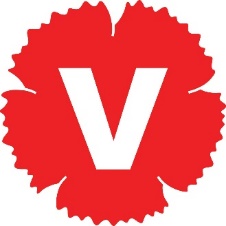 